1. B TÝDENNÍ PLÁN			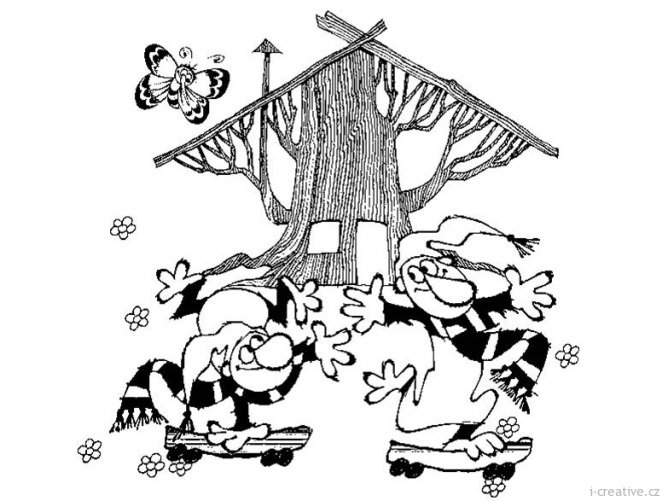 22. týden	(6. 2. – 10. 2. 2023) JMÉNO: …………………………………………Informace: Vystříhat B, b.CO SE BUDEME UČIT?JAK SE MI DAŘÍ?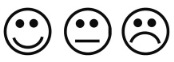     ČTENÍSlabikář str. 54 - 56- Sluchová analýza a syntéza- Dělení slov na slabiky- Opakování probraných    písmen - Čtení slabik, slov a vět- Nové písmeno B,b.Čtu tiskací písmena, slabiky, dodržuji jejich délku a spojuji je do slov a slova do vět.Rozumím přečtenému textu.PSANÍPísanka 2 str. 34 - 39- Rozvoj jemné motoriky- Správný úchop a sezení- Nácvik psacích písmen š, Š slabik a slov. Umím opsat psací písmena, slabiky, slova a věty.Umím přepsat písmena, slabiky, slova a věty. Zvládám diktát písmen, slabik a slov.MATEMATIKAMatematika str. 13 - 15- Počítáme do 14- Sčítání a odčítání do 14,  - Krokování- Stavby- Autobus- Hadi, rozklad číselUmím zaznamenat krokování.Zvládám sčítání a odčítání do 17. Umím postavit stavbu podle plánu a zaznamenat stavbu do plánu.PRVOUKAPrvouka str. 40 -opakování lidského tělaVyjmenuji jednotlivé části těla a smyslové orgány.CHOVÁNÍVím, jak se mám chovat k dospělým a spolužákům.Zdravím všechny dospělé a spolužáky. 